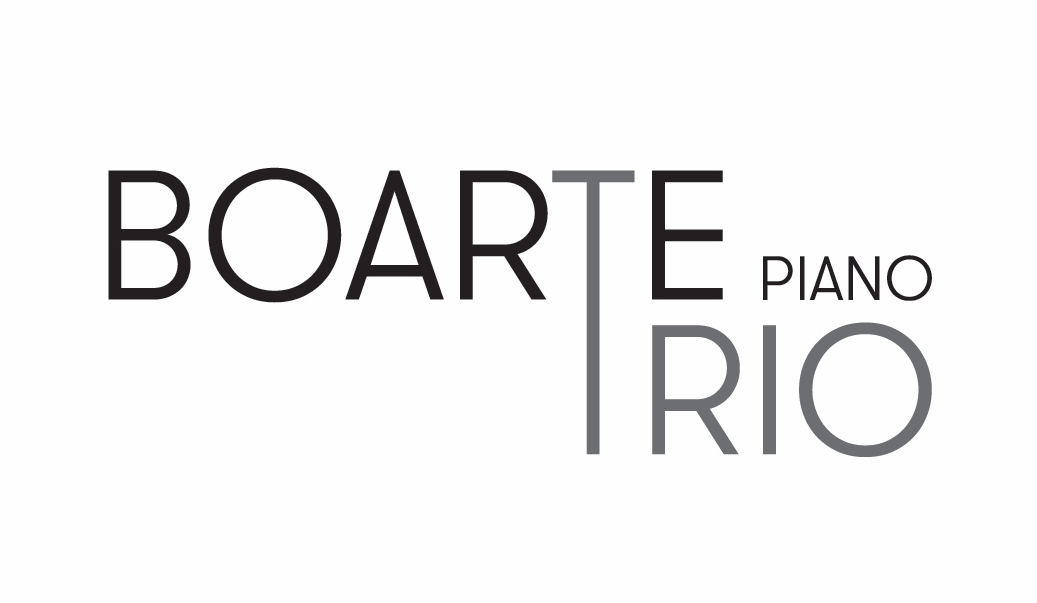 Boarte Piano Trio współtworzy trzech wybitnych polskich muzyków. Konrad Skolarski, Jarosław Nadrzycki i Karol Marianowski to utytułowani artyści, którzy swoją międzynarodową renomę zdobyli, występując we wszystkich krajach Europy, w obu Amerykach i w Azji. Zarówno jako soliści jak i kameraliści oraz członkowie utytułowanego Meccore String Quartet podbili wiele znamienitych sal koncertowych takich jak: Auditorio Nacional de Música w Madrycie, Wigmore Hall, Cadogan Hall i Menuhin Hall w Londynie, Musikverein w Wiedniu, BOZAR w Brukseli, Frick Collection w Nowym Jorku, Pollack Hall w Montrealu, Filharmonia Narodowa w Warszawie, Wielka Sala Konserwatorium im. P. Czajkowskiego w Moskwie, Sala im. Arama Chaczaturiana w Erywaniu oraz Atheneum w Bukareszcie.W czasie swojej drogi artystycznej mieli zaszczyt współpracować z wybitnymi osobistościami ze świata muzyki kameralnej takimi jak: Alfred Brendel, Günter Pichler, Gerhardt Schulz, Valentin Erben, Heime Müller, Pavel Gililov oraz z członkami Artemis Quartett w tym św. pm Friedmannem Weigle. Jako soliści występowali pod batutą wybitnych dyrygentów, między innymi: Krzysztofa Pendereckiego, Michaiła Jurowskiego, JoAnn Falletta, Łukasza Borowicza, Waleriego Giergiewa, Maxima Vengerova, Kristjana Järviego, Giancarlo Guerrero, Sergeya Smbatyana, Massimiliano Caldi i Paula Goodwina. Członkowie Boarte Piano Trio są zwycięzcami wielu międzynarodowych konkursów, a także otrzymali szereg nagród fonograficznych za swoje dotychczasowe nagrania płytowe, w tym nagroda Supersonic Award niemieckiego magazynu Pizzicato, Diapason 5 magazynu Diapason, oraz kilkakrotnie nominację do nagrody Fryderyk. Muzycy BPT występowali z czołowymi orkiestrami m.in. London Philharmonic Orchestra, Royal Philharmonic Orchestra, MDR Sinfonieorchester czy Simón Bolivar Orchestra of Venezuela.Artyści są absolwentami Uniwersytetu Muzycznego im.Fryderyka Chopina w Warszawie i Akademii Muzycznej im. I. J . Paderewskiego w Poznaniu, gdzie obecnie prowadzą działalność pedagogiczną. Członkowie zespołu ukończyli również z wyróżnieniem Escuela Superior de Música Reina Sofía w Madrycie, Queen Elisabeth Music Chapel w Brukseli, Royal Academy of Music w Londynie, Universität der Künste Berlin, Hochschule für Musik Köln, Universität Mozarteum Salzburg oraz The Boston Conservatory.